РЕШЕНИЕ № 6п. Ханата                                                                                          «17 » июля  2019 года         Об утверждении Порядка размещения сведений о доходах, расходах, об имуществе и обязательствах  имущественного характера лиц, предоставленные лицами, замещающих муниципальную должность Ханатинского сельского муниципального образования Республики Калмыкия, а также их супруг (супругов) и несовершеннолетних детей на официальном сайте Малодербетовского районного муниципального образования Республики Калмыкия в информационно-телекоммуникационной сети «Интернет» и предоставления этих сведений средствам массовой информации для опубликованияВ соответствии со статьей 12.1 Федерального закона от 25 декабря 2008 года № 273-ФЗ «О противодействии коррупции» Собрание депутатов Ханатинского сельского муниципального образования Республики КалмыкияРЕШИЛО:1. Утвердить прилагаемый Порядок размещения сведений о доходах, расходах, об имуществе и обязательствах имущественного характера лиц, замещающих муниципальную должность  Ханатинского сельского муниципального образования Республики Калмыкия, а также их супруг (супругов) и несовершеннолетних детей на официальном сайте Малодербетовского районного  муниципального образования Республики Калмыкия в информационно-телекоммуникационной сети «Интернет» и предоставления этих сведений средствам массовой информации для опубликования.2. Настоящее решение вступает в силу со дня официального опубликования .
3.Опубликовать (обнародовать) настоящее решение в Информационном вестнике администрации Ханатанинского  сельского муниципального образования Республики Калмыкия и подлежит размещению в сети «Интернет» на официальном сайте Малодербетовского районного муниципального образования республики Калмыкия.3. Контроль за исполнением настоящего решения оставляю за собой.Председатель Собрания депутатовХанатинского сельского муниципальногообразования Республики Калмыкия                                                   Н.Б. БосхомджиеваГлава Ханатинского сельскогомуниципального образованияРеспублики Калмыкия (ахлачи)                                                               Б.О. Николаев                                                                                                                                                                                                                                                                             УТВЕРЖДЕНрешением Собрания депутатовХанатинского СМО РКот 17 июля 2019г. № 6Порядокразмещения сведений о доходах, расходах, об имуществе и обязательствах имущественного характера лиц, замещающих муниципальную должность Администрации Ханатинского сельского муниципального образования Республики Калмыкия,а также их супруг (супругов) и несовершеннолетних детей на официальном сайте Малодербетовского районного муниципального образования Республики Калмыкия в информационно-телекоммуникационной сети «Интернет» и предоставления этих сведений средствам массовой информации для опубликования1. Настоящим порядком устанавливаются  обязанности по размещению сведений о доходах, расходах, об имуществе и обязательствах имущественного характера лиц, замещающих муниципальную должность Администрации Ханатинского сельского муниципального образования Республики Калмыкия, их супруг (супругов) и несовершеннолетних детей в информационно-телекоммуникационной сети «Интернет» на официальном сайте Малодербетовского районного муниципального образования Республики Калмыкия (далее – официальный сайт), а также по предоставлению этих сведений средствам массовой информации для опубликования в связи с их запросами.2. На официальном сайте размещаются и средствам массовой информации предоставляются для опубликования следующие сведения о доходах, расходах, об имуществе и обязательствах имущественного характера лица, замещающего муниципальную должность, а также сведений о доходах, расходах, об имуществе и обязательствах имущественного характера его супруги (супруга) и несовершеннолетних детей:а) перечень объектов недвижимого имущества, принадлежащих лицу, замещающему муниципальную должность, его супруге (супругу) и несовершеннолетним детям на праве собственности или находящихся в их пользовании, с указанием вида, площади и страны расположения каждого из таких объектов;б) перечень транспортных средств с указанием вида и марки, принадлежащих на праве собственности лицу, замещающему муниципальную должность, его супруге (супругу) и несовершеннолетним детям;в) декларированный годовой доход лица, замещающего муниципальную должность, его супруги (супруга) и несовершеннолетних детей;г) сведения об источниках получения средств, за счет которых совершены сделки по приобретению земельного участка, иного объекта недвижимого имущества, транспортного средства, ценных бумаг, долей участия, паев в уставных (складочных) капиталах организаций, если общая сумма таких сделок превышает общий доход лица, замещающего муниципальную должность, и его супруги (супруга) за три последних года, предшествующих отчетному периоду.3. Сведения о доходах, расходах, об имуществе и обязательствах имущественного характера размещаются на официальном сайте по форме согласно приложению к настоящему положению.4. В размещаемых на официальном сайте и предоставляемых средствам массовой информации для опубликования сведениях о доходах, расходах, об имуществе и обязательствах имущественного характера запрещается указывать:а) иные сведения (кроме указанных в пункте 2 настоящего Порядка) о доходах лица, замещающего муниципальную должность, его супруги (супруга) и несовершеннолетних детей, об имуществе, принадлежащем на праве собственности названным лицам, и об их обязательствах имущественного характера;б) персональные данные супруги (супруга), детей и иных членов семьи лица, замещающего муниципальную должность;в) данные, позволяющие определить место жительства, почтовый адрес, телефон и иные индивидуальные средства коммуникации лица, замещающего муниципальную должность, его супруги (супруга), детей и иных членов семьи;г) данные, позволяющие определить местонахождение объектов недвижимого имущества, принадлежащих лицу, замещающему муниципальную должность, его супруге (супругу), детям, иным членам семьи на праве собственности или находящихся в их пользовании;д) информацию, отнесенную к государственной тайне или являющуюся конфиденциальной.5. Сведения о доходах, расходах, об имуществе и обязательствах имущественного характера, указанные в пункте 2 настоящего Порядка, за весь период замещения лицом муниципальной должности, находятся на официальном сайте и ежегодно обновляются в течение 14 рабочих дней со дня истечения срока, установленного для их подачи6. Размещение на официальном сайте сведений о доходах, расходах, об имуществе и обязательствах имущественного характера, указанных в пункте 2 настоящего Порядка, обеспечивается Администрацией Малодербетовского районного муниципального образования Республики Калмыкия.7. Сведения для опубликования предоставляются в связи с письменными запросами средств массовой информации в случае, если запрашиваемые сведения отсутствуют на официальном сайте.8. Собрание депутатов Ханатинского сельского муниципального образования Республики Калмыкия:а) в течение 3 рабочих дней со дня поступления запроса от средств массовой информации письменно сообщает об этом лицу, замещающему муниципальную должность, в отношении которого поступил запрос;б) в течение 7 рабочих дней со дня поступления запроса от средств массовой информации обеспечивает предоставление им сведений, указанных в пункте 2 настоящего Порядка, по форме согласно приложению к настоящему положению, в случае если запрашиваемые сведения отсутствуют на официальном сайте.                                                                                                                                    Приложениек Порядку размещения сведений о доходах, расходах, об имуществе и обязательстваимущественного характералиц, замещающих муниципальную должность Администрации Ханатинского сельского муниципального образования Республики Калмыкия,а также их супруг (супругов) и несовершеннолетних детей на официальном сайте Малодербетовского районногомуниципального образования Республики Калмыкия в информационно-телекоммуникационной сети «Интернет»и предоставления этих сведений средствам массовой информации для опубликования СВЕДЕНИЯо доходах, расходах, об имуществе и обязательствах имущественного характераза период с 1 января 20__ г. по 31 декабря 20__ г.ХАЛЬМГ ТАНГЧИН ХАНАТА СЕЛӘНӘМУНИЦИПАЛЬН БУРДӘЦИНДЕПУТАТНЫРИН ХУРЫГ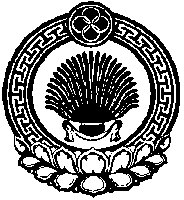 СОБРАНИЕ ДЕПУТАТОВ  ХАНАТИНСКОГО СЕЛЬСКОГО            МУНИЦИПАЛЬНОГО ОБРАЗОВАНИЯРЕСПУБЛИКИ КАЛМЫКИЯ359425, Республика Калмыкия, Малодербетовский район, п.Ханата, ул.Ленина,2, тел. (8 84734) 91-940; Е-mail:hansmo@yandex.ru359425, Республика Калмыкия, Малодербетовский район, п.Ханата, ул.Ленина,2, тел. (8 84734) 91-940; Е-mail:hansmo@yandex.ru359425, Республика Калмыкия, Малодербетовский район, п.Ханата, ул.Ленина,2, тел. (8 84734) 91-940; Е-mail:hansmo@yandex.ru№ п/пФамилия и инициалы лица, замещающего муниципальную должность, чьи сведения размещаютсяДолжностьОбъекты недвижимости, находящиеся в собственностиОбъекты недвижимости, находящиеся в собственностиОбъекты недвижимости, находящиеся в собственностиОбъекты недвижимости, находящиеся в собственностиОбъекты недвижимости, находящиеся в пользованииОбъекты недвижимости, находящиеся в пользованииОбъекты недвижимости, находящиеся в пользованииТранспортные средства (вид, марка)Деклариро-ванный годовойдоход(руб.)Сведения об источниках получения средств, за счет которых совершена сделка (вид приобретенного имущества, источники)Фамилия и инициалы лица, замещающего муниципальную должность, чьи сведения размещаютсяДолжностьВид объектаВид собственностиПлощадь (кв.м)Страна расположенияВид объектаПлощадь(кв.м)Странарасполо-женияТранспортные средства (вид, марка)Деклариро-ванный годовойдоход(руб.)Сведения об источниках получения средств, за счет которых совершена сделка (вид приобретенного имущества, источники)1Супруга (супруг)Несовершенно-летний ребенок2Супруга (супруг)Несовершенно-летний ребенок